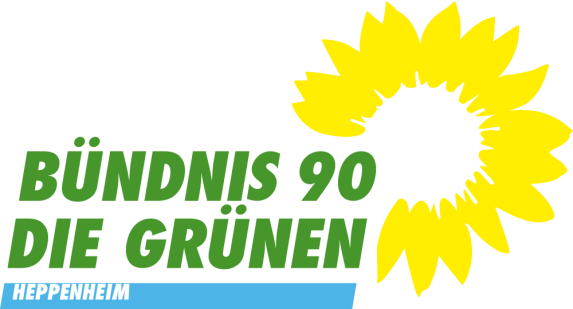 Liebe Mitglieder und Freund*innen des Ortsverbandes von BÜNDNIS 90/DIE GRÜNEN in Heppenheim,zum Jahresende möchten wir, der Vorstand des Ortverbandes und der Fraktionsvorsitzende uns noch einmal bei euch melden.
Ein besonders herausforderndes Jahr geht mit dem brutalen Angriffskrieg in der Ukraine und seinen Auswirkungen bis zu uns nach Heppenheim zu Ende. Die Grünen auf Bundesebene befinden sich seit Beginn ihrer Regierungstätigkeit im Krisenmodus. Ursprüngliche Regierungsvorhaben können zum Teil nur ansatzweise angegangen werden, da die Krise so viele Ressourcen benötigt.
Gleichwohl haben sie die Klimakrise im Auge behalten und sie haben es geschafft, den Kohleausstieg im Rheinland auf 2030 vorzuziehen. Das Tempo beim Ausbau der Erneuerbaren wollen sie hochhalten, und wir hier an der Bergstraße und in Heppenheim werden dieses Thema auch aktiv in den Landtagswahlkampf einbringen.
Unser Fokus wird darauf liegen, uns nicht mit der Bereitstellung von Vorrangflächen für die Windkraft zufrieden zu geben, sondern darauf zu drängen, dass diese Flächen auch genutzt werden. Auf verschiedenen Ebenen wollen wir Initiativen für Windkraft vor Ort ergreifen.
Der Landtags-Wahlkampf wird ab dem Sommer einen Schwerpunkt bilden. Angela Dorn, die hessische Ministerin für Wissenschaft und Kunst, hat uns kürzlich bei einem Besuch schon darauf eingestimmt.

In fast wöchentlichen offenen Fraktionssitzungen, teils in Präsenz, teils in Videokonferenzen haben wir uns auch in diesem Jahr auf die verschiedenen Ausschusssitzungen vorbereitet und Anfragen und Anträge an die Stadtverordnetenversammlung auf den Weg gebracht. Schwerpunkte der Fraktionsarbeit waren verschiedene innerstädtische Bauvorhaben, die Jugendförderung, das Radverkehrskonzept und die weitere Umsetzung des Klimaschutzkonzeptes. Diese Themen werden uns auch im nächsten Jahr beschäftigen. Als Fraktion werden wir weiterhin unsere Akzente setzen und in Anträgen unsere Vorschläge einbringen. Als Erfolg ist sicherlich zu verbuchen, dass aus unserer Initiative heraus Heppenheim im kommenden Jahr wieder als Fairtrade-Stadt zertifiziert wird. Eine Steuerungsgruppe arbeitet sehr engagiert an diesem Vorhaben. 
Im Frühjahr gab uns Prof. Hupfer bei einem Vortagsabend relativ konkrete Hinweise, wie wir ein regionales Verkehrsplanungskonzept in Heppenheim angehen können. Auch diese Ideen wollen wir weiter im Blick behalten. Im kommenden Frühjahr planen wir wieder einen öffentlichen Vortrag zu einem Fachthema.Es bleibt viel zu tun, um unsere Stadt lebens- und liebenswert zu erhalten. Wir freuen uns, wenn ihr uns weiterhin aktiv unterstützt – durch eure Teilnahme an den offenen Fraktionssitzungen oder durch eure Beteiligung bei verschiedenen Aktionen und Veranstaltungen. Bis dahin wünschen wir Euch besinnliche Feiertage und ein glückliches, gesundes und erfolgreiches neues Jahr 2023. Bleibt guter Dinge!Birgit Kohl (Co-Vorsitzende)			Martin Fraune (Co-Vorsitzender)
Liv Thelen (Vorstandsmitglied)		Gaby Schüssler (VorstandsmitgliedFranz Beiwinkel (Fraktionsvorsitzender)
O Ortsverband Heppenheim